PERSBERICHT
25/04/2018 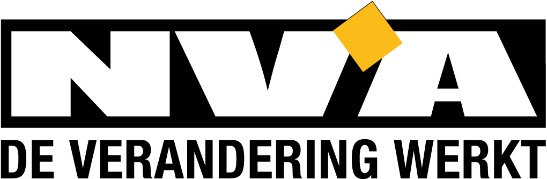 N-VA West-Vlaanderen stelt kandidaten provincieraadsverkiezingen 2018 voorDe regiobesturen van N-VA hebben de kandidatenlijsten goedgekeurd voor de provincieraadsverkiezingen van 14 oktober 2018. In aanwezigheid van Vlaams minister-president Geert Bourgeois en nationaal ondervoorzitter Sander Loones werden de 36 kandidaten voorgesteld aan de verlaagde Leieboorden, in de schaduw van de Broeltorens in Kortrijk. Op de nationale partijraad van 21 april werd het provinciaal kaderprogramma voor alle Vlaamse provincies goedgekeurd. Het West-Vlaams verkiezingsprogramma wordt in de loop van juni voorgesteld.“Onder impuls van de N-VA werden de provincies de voorbije jaren reeds grondig afgeslankt. De bevoegdheden zijn ingeperkt, het aantal provincieraadsleden halveert, het aantal gedeputeerden daalt van zes naar vier. Zolang de provinciebesturen nog bestaan, wil de N-VA echter ook daar op het beleid wegen en gaan voor goed bestuur,” aldus Vlaams minister-president Geert Bourgeois.“Met Kristof Pillaert (fractievoorzitter provincieraad en gemeenteraadslid Hooglede), Wim Aernoudt (provincieraadslid en gemeenteraadslid Gistel) en Jan Van Meirhaeghe (provincieraadslid en gemeenteraadslid Damme) kiezen we voor ervaren en vertrouwde lijsttrekkers. De kieslijsten bevatten een goede mix van jong en oud, met nieuwe gezichten en ervaren mandatarissen gespreid over kleinere gemeentes en grotere steden,” aldus een tevreden nationaal ondervoorzitter Sander Loones.N-VA legt momenteel de laatste hand aan het West-Vlaams verkiezingsprogramma. N-VA wil vooral inzetten op volgende speerpunten:Goed beheer van de provinciedomeinen “De provinciebesturen beheren heel wat provinciedomeinen. De N-VA wil dat de provincie dan ook blijvend investeert in het onderhoud en de inrichting van deze domeinen. Het kan echter niet de bedoeling zijn dat de provincie nieuwe recreatiedomeinen opent.”, aldus provincieraadslid en lijsttrekker Kristof Pillaert.Provinciebelasting verlagen“Een slankere provincie betekent voor de N-VA dat er een provinciale belastingverlaging komt. Na de afslanking liet de huidige meerderheid na om de algemene kosten van de provincie te beperken. Dit moet anders. Besparen op communicatie is maar één voorbeeld,” vervolgt provincieraadslid en lijsttrekker Wim Aernoudt.Toerisme als troef“West-Vlaanderen beschikt (o.a. door de Vlaamse kust) over unieke toeristische en recreatievetroeven, niet in het minst dank zij het sterk provinciaal aanbod van fiets- en wandelroutes. Deze routes moeten verder geoptimaliseerd worden en mooi aansluiten bij de bruisende kernen en de horeca. In het kader daarvan slaagden we erin de schapen te laten terugkeren langs de Damse Vaart. We zijn daar erg trots op!” besluit provincieraadslid en lijsttrekker Jan Van Meirhaeghe.Kandidatenlijsten per district in bijlage.Op de volgende 3 bladzijden vindt u de kandidatenlijst terug per kiesdistrict:Kandidatenlijst Kortrijk-Roeselare-Tielt:Kandidatenlijst Westhoek-Oostende:Kandidatenlijst Brugge:Voor de redactie:Auteur:		Kristof Pillaert, fractievoorzitter N-VA West-Vlaanderenkristof.pillaert@west-vlaanderen.be
GSM: 0478 33 15 81Contact:		Zie boven
		Ben Glorieux, fractiemedewerker N-VA West-Vlaanderen	e-mail: ben.glorieux@n-va.be	GSM: 0472 60 13 10NaamLeeftijdWoonplaatsProfessioneel1Kristof Pillaert49 jaarHoogledeProvincieraadslid, gemeenteraadslid & bediende2Sigrid Vandenbulcke45 jaarMenen / LauweProvincieraadslid & parlementair medewerker3Johan De Poorter41 jaarMeulebekeAfdelingsvoorzitter & parlementair medewerker4Jan Declercq61 jaarKortrijk / MarkeBestuurslid & leerkracht5Stevie Rinnaert30 jaarRoeselareBestuurslid & parlementair fractiemedewerker6Sofie Vermeulen45 jaarZwevegemGemeenteraadslid & kok in woonzorgcentrum7Gert-Jan Hovaere27 jaarMoorsledeJongerenvoorzitter & vertegenwoordiger8Carla Adams51 jaarHarelbekeBestuurslid & fractieassistente9Lander Dewaele33 jaarKuurneGemeenteraadslid & chauffeur10Hilde Van Huylenbrouck43 jaarArdooieBestuurslid & landbouwster11Els De Gussem49 jaarStadenBestuurslid & zelfstandig kinderdagverblijf12Hannelore Carlu44 jaarWevelgem / GullegemGemeenteraadslid & zelfstandig verpleegkundige13Rik Buyse59 jaarWielsbekeProvincieraadslid, schepen & brouwer14Els De Rammelaere49 jaarTieltBurgemeester15Koenraad Degroote58 jaarDentergem / WakkenBurgemeester, volksvertegenwoordiger & advocaat16Kurt Himpe46 jaarIzegemProvincieraadslid, schepen & leerkrachtNaamLeeftijdWoonplaatsProfessioneel1Wim Aernoudt49 jaar GistelProvincieraadslid, gemeenteraadslid & technisch manager2Virginie Mahieu37 jaarWervikBestuurslid & leerkracht 3Luc Coupillie62 jaarDiksmuideProvincieraadslid & docent4Luba Minarikova46 jaarOostendeBestuurslid & zelfstandige paralegal5Peter Hillewaere59 jaarKoksijdeGemeenteraadslid & zelfstandig tandtechnicus6Sarah Michem26 jaarMiddelkerkeJongerenbestuurslid & bediende7Bart Rambour40 jaarLangemark-PoelkapellePersoneelsplanner8Veerle Vanslembrouck45 jaarKortemark - HandzameBestuurslid & huisvrouw9Wouter Folens26 jaarPoperingeNationaal jongerenbestuurslid & vertegenwoordiger10Eva Ryde33 jaarIeperSchepen11Wouter Vanlouwe50 jaarVeurneProvincieraadslid, gemeenteraadslid & dierenartsNaamLeeftijdWoonplaatsProfessioneel1Jan Van Meirhaeghe61 jaarDamme - OostkerkeProvincieraadslid, gemeenteraadslid & Orthopedisch chirurg2Isabelle Vandenbrande46 jaarBeernemBestuurslid & zelfstandige3Eva Maes39 jaar TorhoutGemeenteraadslid & zelfstandige4Isabelle Goeminne44 jaarKnokke-HeistGewezen gemeenteraadslid & dierenarts5Tijl Waelput60 jaarJabbeke - ZerkegemProvincieraadslid & uitbater kleinschalige logies6Dominique De Spiegelaere52 jaarBruggeBestuurslid & zaakvoerster7Niko Larock48 jaarZedelgemBediende8Marleen De Mulder68 jaarOostkampProvincieraadslid & leerkracht op rust9Pol Van Den Driessche58 jaarBruggeSenator & communicatieadviseur